В 2019 году на  базе  МОУ « СОШ №8  с. Горькая Балка» был открыт центр цифрового и гуманитарного профилей «Точка роста». Площадь центра составляет125кв.м. Расположен центр на первом этаже в двух кабинетах, которые делятся на 2 функциональные зоны - кабинет технологии и информатики и кабинет коворкинга: ОБЖ и шахматная зона. 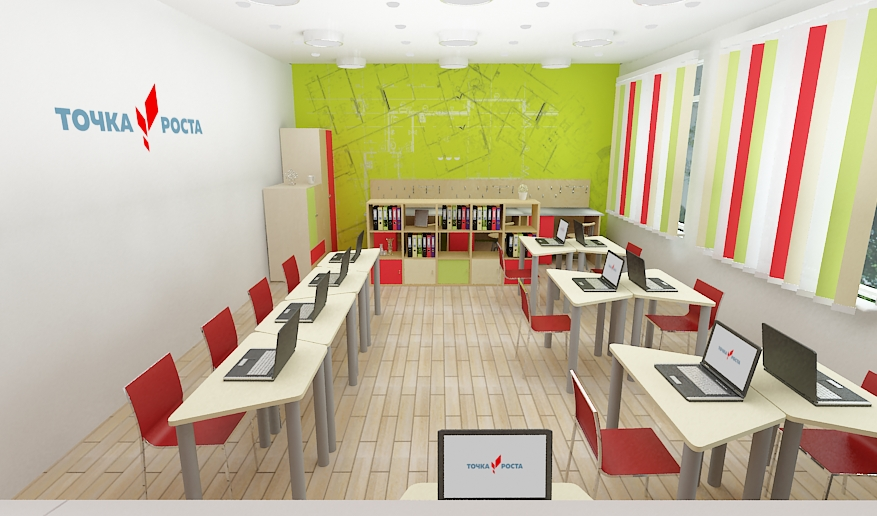 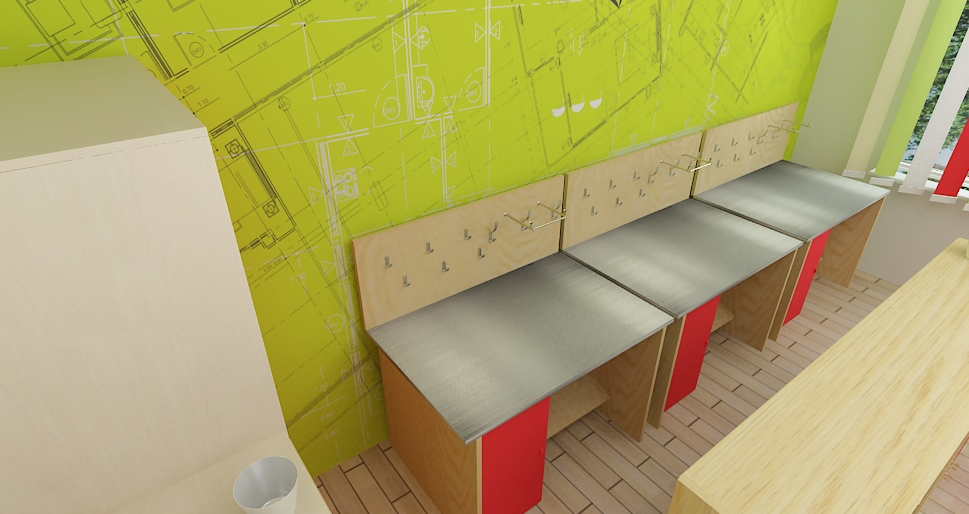                 Перечень оборудования, купленного за период всей работыЦентра «Точка Роста» МОУ СОШ №8 с. Горькая Балка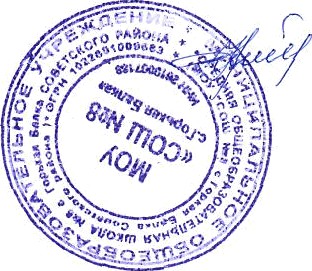               Директор школы _______________ О.Н.Брюхина№          Наименование купленного оборудованияКол-во1Системный блок CityLine12МониторVIEWSONIC VA2418SH13ИБП Ippon Back Basic 650 Euro14Мышь А-4ОР-72015Клавиатура Sven Standart301.USB16Сетевой Фильтр 5.0м 5 розеток1715.6 Ноутбук HP Laptor58Электронныйм конструктор Амиерка АМР-S01319Электронный конструктор БХВ-Петербург Дерзай210Базовый набор Mindstorms EV3 Lego111Ресурсный набор Lego Mindstorms EV3 45560212Катушка PLA-стика 1.75мм 1 кг613Электромеханический конструктор Ban Bao214Электронный конструктор БХВ-Петербург Дерзай Мобильные роботы на базе Arduino115Базовый набор Mindstorms EV3 Lego Education116Ресурсный набор LEGO Mindstorms EV3117Набор «Технология и основы механики» LEGO EDUCATION118«Простые механизмы» Education EV3 LEGO219Электронный конструктор Амперка Матрешка Z220Электромеханический конструктор BanBao Science Education Ультразвуковые роботы121Электронный конструктор Huna Fun& Bot Exciting122Электронный конструктор Abilix Krypton 6123Телевизор LED DEXP U55G8000Q/G серый124Монитор ViewSonic VA2418SH 23.8’’ черный125Системный блок IRU Home 313, Intel Core i3 9100F, DDR 8ГБ126ИБП Ippon Back Basic 650 Euro127Сетевой фильтр Defender ES 5.0 м 5 розеток128Мышь A4Tech OP-720, 800dpi, USB, черный129Клавиатура Sven Standard 305, USB, черный13065’’ (163 см) Телевизор LED DEXP U65G8000H черный131Проектор Acer X1223HP, черный13215.6” Ноутбук HP Laptop 15s-eq1337ur серебристый133Конструктор ЗНАТОК Альтернативная Энергия 50 проектов (малый набор)234Камера для тира ELT CAMERA135Винтовка лазерная ELT MP (видимый луч)336БП Интерактивный ТИР ЭЛЕКТРОН + КСУ TARGET CONSTRUCTOR137Сборник упражнений и игр «GREAT WAR STORIES»138Прибор для выжигания139 Доска магнитная 140Телевизор LED DEXP  65^ 163 см141МФУ142 Ламинатор143Музыкальный центр144Компьютер1